              В соответствии с Бюджетным кодексом Российской Федерации, пунктом 3 статьи 41 Федерального закона от 06.10.2003 № 131-ФЗ «Об общих принципах организации местного самоуправления в Российской Федерации», руководствуясь Уставом муниципального образования Сорочинский городской округ Оренбургской области, Совет депутатов муниципального образования Сорочинский городской округ Оренбургской области РЕШИЛ: 1.  Внести в решение Сорочинского городского Совета от 21 мая 2015 года № 401 «Об изменении наименования финансового отдела администрации города Сорочинска Оренбургской области и утверждении Положения об Управлении финансов администрации Сорочинского городского округа Оренбургской области» (с учетом изменений от 20.12.2018 № 460) (далее – Положение) следующие изменения:1.1. В пункте 3.1. раздела III Положения:1.1.1. Подпункт 26 исключить. 1.1.2. Подпункты 27, 28, 29, 30, 31, 32, 33, 34, 35, 36 считать соответственно подпунктами 26, 27, 28, 29, 30, 31, 32, 33, 34, 35. 1.1.3. Подпункт 27 изложить в новой редакции:«27) осуществляет в части, касающейся Управления финансов, установленные Бюджетным кодексом Российской Федерации полномочия главного распорядителя (распорядителя) бюджетных средств, главного администратора (администратора) доходов бюджета, главного администратора (администратора) источников финансирования дефицита бюджета, в том числе по осуществлению внутреннего финансового аудита;».1.1.4. Подпункт 35 изложить в новой редакции:«35) при постановке на учет бюджетных и денежных обязательств, санкционировании оплаты денежных обязательств осуществляет, в соответствии с порядком, установленным Управлением финансов, контроль за:- непревышением бюджетных обязательств над соответствующими лимитами бюджетных обязательств или бюджетными ассигнованиями, доведенными до получателя бюджетных средств, а также соответствием информации о бюджетном обязательстве коду классификации расходов бюджетов;- соответствием информации о денежном обязательстве информации о поставленном на учет соответствующем бюджетном обязательстве;- соответствием информации, указанной в платежном документе для оплаты денежного обязательства, информации о денежном обязательстве;- наличием документов, подтверждающих возникновение денежного обязательства;- иной информацией, установленной порядком Управления финансов.».1.2.  В пункте 5.1. раздела V Положения:1.2.1. Подпункт 5 исключить. 1.2.2. Подпункты 6, 7, 8, 9, 10, 11, 12 считать соответственно подпунктами                5, 6, 7, 8, 9, 10, 11.2.   Уполномочить заместителя главы по финансовой политике - начальника Управления финансов администрации Сорочинского городского округа Оренбургской области Такмакову Т.П.  выступить заявителем при государственной регистрации Положения «Об Управлении финансов администрации Сорочинского городского округа Оренбургской области» в Межрайонной инспекции Федеральной налоговой службы № 10 по Оренбургской области и организовать работу в соответствии с утвержденным Положением.3.  Установить, что настоящее решение вступает в силу после его официального опубликования в Информационном бюллетене «Сорочинск официальный».4.   Контроль за исполнением настоящего решения возложить на постоянную депутатскую комиссию по бюджету, экономике, городскому хозяйству и муниципальной собственности.Председатель Совета депутатов муниципального образования Сорочинский городской округ Оренбургской области                        В.М. ЛардугинГлава муниципального образования Сорочинский городской округ                                                             Т.П. Мелентьева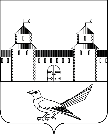 СОВЕТ ДЕПУТАТОВМУНИЦИПАЛЬНОГО ОБРАЗОВАНИЯСОРОЧИНСКИЙ ГОРОДСКОЙ ОКРУГОРЕНБУРГСКОЙ ОБЛАСТИ(LIX СЕССИЯ ПЯТОГО СОЗЫВА)РЕШЕНИЕот 19 декабря 2019 года  № 543О внесении изменений в решение Сорочинского городского Совета от 21 мая 2015 года № 401 «Об изменении наименования финансового отдела администрации города Сорочинска Оренбургской области  и утверждении Положения об Управлении финансов  администрации Сорочинского городского округа Оренбургской области» (с учетом изменений от 20.12.2018 № 460)О внесении изменений в решение Сорочинского городского Совета от 21 мая 2015 года № 401 «Об изменении наименования финансового отдела администрации города Сорочинска Оренбургской области  и утверждении Положения об Управлении финансов  администрации Сорочинского городского округа Оренбургской области» (с учетом изменений от 20.12.2018 № 460)